Abstract Sample for International Symposium on Rarefied Gas Dynamics 30[Empty line in 12pt][Empty line in 12pt]A.B. Author1, C.D. Author2, E.F. Author3[Empty line in 8pt]Affiliation1, Use Complete Addresses for the First Group of Authors. Use Single-Spaced Linefeed When Descriptions Become Long Like This.[Empty line in 10pt]and[Empty line in 10pt]Author4, Author5[Empty line in 8pt]Affiliation2, Use Complete Addresses for the Second Group of Authors[Empty line in 12pt][Empty line in 12pt]This is the sample abstract file for the 30th Rarefied Gas Dynamics Conference. Page size is Letter, page borders are 2 cm (2.5cm). Title is in Times New Roman 20pt, bold, in cap/lower case, single-spaced, and centered at the head of the page. Two empty lines in 12pt follow the title. The authors are in Times New Roman 14pt, in cap/lower case, and centered. An empty line in 8pt follows the authors. The affiliation and the addresses are in Times New Roman 12pt, italic, in cap/lower case, single-spaced, and centered. If an additional group of authors follows, insert two empty lines in 10pt and a word “and” in Times New Roman 12pt between the empty lines, as shown above. Use two empty lines in 12pt between the addresses and the text body. 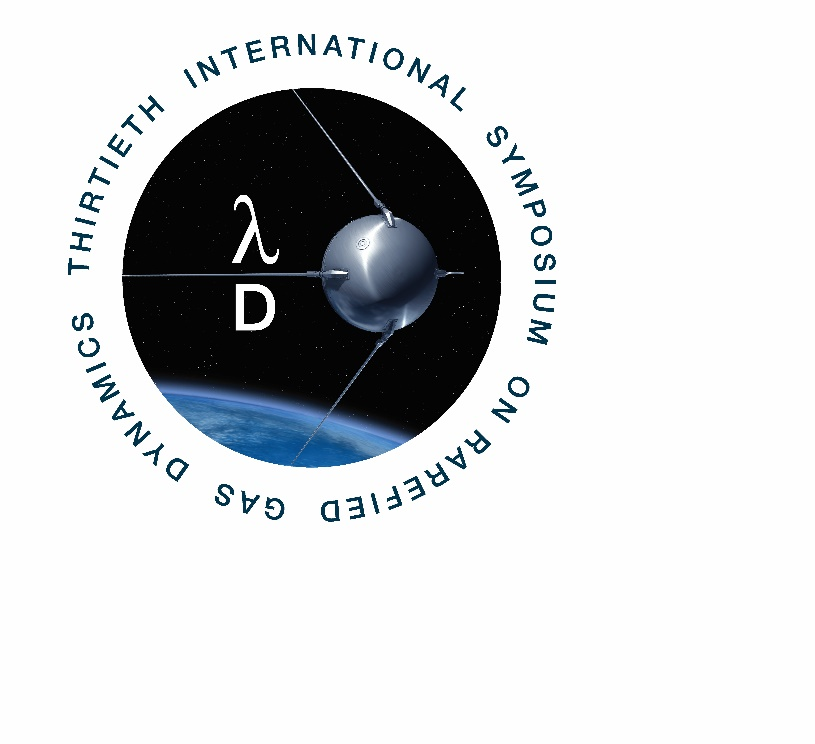 The text body is in Times New Roman 10pt, in single column format, fully justified, and single-spaced. Don’t use indent at the first paragraph of the text body. The bibliographic items are referenced as follows [1]. When referring to citations in the text, in square brackets [], show the number in order of appearance. Two empty lines in 12pt follow the end of the text body. Submission of the abstract should be completed no later than February 29, 2016. The abstract should be one page long and be uploaded in PDF format using the RGD 2016 abstract submission website http://conferences.uvic.ca/index.php/rgd/RGD30/index, which guides you through the submission process. Create a log-in account and then complete the on-line form, indicating the topic, title and the preference for oral or poster presentation. The abstract will be reviewed by the organizing committee. The notification of acceptance will be informed to authors before March 31, 2016[Empty line in 12pt]ACKNOWLEDGEMENTS [Empty line in 8pt]If necessary, insert acknowledgement statements. The heading is in Times New Roman 12pt, bold, and in all capital letters. The text body of the acknowledgement is in Times New Roman 10pt. Insert an empty line in 8pt between the heading and the text. The acknowledgement section is followed by two empty lines in 12pt. [Empty line in 12pt]REFFERENCES[Empty line in 8pt][1] The heading is in Times New Roman 12pt, bold, and in all capital letters. [2] The list body is in Times New Roman 10pt. Insert an empty line in 8pt between the heading and the list. [3] A.B. Author, Journal Title, 1, 37-42 (2003) [4] A.B. Author, Book Title, Publisher, City, 2002, pp. 35-42 [5] A.B. Author, in Proc. of the ........Conference....., Publisher, City, 2004, pp. 45-52 